§1531.  Remedies1.  Generally.  Any owner of a mark registered under this chapter may proceed by suit to enjoin the manufacture, use, display or sale of any counterfeits or imitations and the Superior Court may grant injunctions to restrain the manufacture, use, display or sale as may be by the court deemed just and reasonable and may require the defendants to pay to the owner all profits derived from and all damages suffered by reason of the wrongful manufacture, use, display or sale and the court may also order that any counterfeits or imitations in the possession or under the control of any defendant in the case, be delivered to an officer of the court or to the complainant to be destroyed.[PL 1979, c. 572, §2 (NEW).]2.  Statutory damages.  The owner of the mark may elect, at any time before final judgment is rendered, to recover instead of actual damages or profits an award of statutory damages with respect to any one mark for which any one defendant is liable individually or for which any 2 or more defendants are liable jointly and severally in an amount not to exceed $2,000.[PL 1979, c. 572, §2 (NEW).]3.  Attorney's fees and costs.  The Superior Court shall award the prevailing party costs and, in exceptional cases only, may award the prevailing party reasonable attorney's fees.[RR 1991, c. 2, §33 (COR).]4.  Criminal prosecution.  The enumeration of any right or remedy shall not affect a registrant's right to prosecute under any penal law of this State.[PL 1979, c. 572, §2 (NEW).]SECTION HISTORYPL 1979, c. 572, §2 (NEW). RR 1991, c. 2, §33 (COR). The State of Maine claims a copyright in its codified statutes. If you intend to republish this material, we require that you include the following disclaimer in your publication:All copyrights and other rights to statutory text are reserved by the State of Maine. The text included in this publication reflects changes made through the First Regular and First Special Session of the 131st Maine Legislature and is current through November 1, 2023
                    . The text is subject to change without notice. It is a version that has not been officially certified by the Secretary of State. Refer to the Maine Revised Statutes Annotated and supplements for certified text.
                The Office of the Revisor of Statutes also requests that you send us one copy of any statutory publication you may produce. Our goal is not to restrict publishing activity, but to keep track of who is publishing what, to identify any needless duplication and to preserve the State's copyright rights.PLEASE NOTE: The Revisor's Office cannot perform research for or provide legal advice or interpretation of Maine law to the public. If you need legal assistance, please contact a qualified attorney.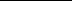 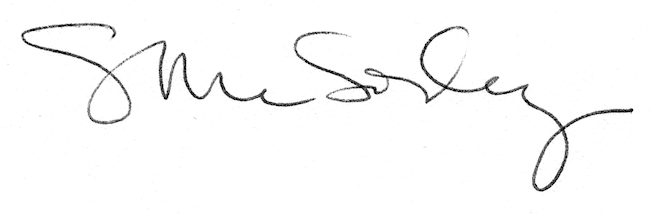 